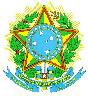 O candidato deverá enviar essa ficha de inscrição preenchida para o e-mail: dipead@ifrr.edu.br ou entregar diretamente na Diretoria de Politicas de educação a distância – DIPEAD -  localizada na Reitoria do IFRR  no seguinte endereço: Rua Fernão Dias Paes Leme, nº11 – Bairro Calungá. FICHA DE INSCRIÇÃOFICHA DE INSCRIÇÃOFICHA DE INSCRIÇÃOFICHA DE INSCRIÇÃOFICHA DE INSCRIÇÃODADOS PESSOAISDADOS PESSOAISDADOS PESSOAISDADOS PESSOAISDADOS PESSOAISNome Completo:Nome Completo:Nome Completo:Nome Completo:Nome Completo:Data de Nascimento:Data de Nascimento:CPF:CPF:CPF:Identidade:Identidade:Órgão Emissor:Órgão Emissor:Órgão Emissor:UF: UF: Data de Emissão:Data de Emissão:Data de Emissão:Nacionalidade:Nacionalidade:Sexo:Sexo:Sexo:Endereço Residencial:Endereço Residencial:Endereço Residencial:Endereço Residencial:Endereço Residencial:Bairro:Bairro:CEP: CEP: CEP: Cidade:Cidade:UFUFUFTelefone fixo:Telefone fixo:Celular:Celular:Celular:E-mail: E-mail: E-mail: E-mail: E-mail: FORMAÇÃO ACADÊMICA - GRADUAÇÃOFORMAÇÃO ACADÊMICA - GRADUAÇÃOFORMAÇÃO ACADÊMICA - GRADUAÇÃOFORMAÇÃO ACADÊMICA - GRADUAÇÃOFORMAÇÃO ACADÊMICA - GRADUAÇÃOCurso:Curso:Curso:Ano de Conclusão:Ano de Conclusão:Ano de Conclusão:Instituição de Ensino:Instituição de Ensino:País:País:País:Cidade/UF:Cidade/UF:PÓS-GRADUAÇÃOPÓS-GRADUAÇÃOPÓS-GRADUAÇÃOPÓS-GRADUAÇÃOPÓS-GRADUAÇÃOCurso:Curso:Curso:Nível:Nível:Ano de Conclusão:Ano de Conclusão:Ano de Conclusão:Instituição de Ensino:Instituição de Ensino:País: País: País: Cidade/UF:Cidade/UF:EXPERIÊNCIA PROFISSIONAL/ MAGISTÉRIOEXPERIÊNCIA PROFISSIONAL/ MAGISTÉRIOEXPERIÊNCIA PROFISSIONAL/ MAGISTÉRIOEXPERIÊNCIA PROFISSIONAL/ MAGISTÉRIOEXPERIÊNCIA PROFISSIONAL/ MAGISTÉRIOInstituição de ensino: Instituição de ensino: Instituição de ensino: Instituição de ensino: Instituição de ensino: Cargo:Período de experiência: Período de experiência: Período de experiência: Período de experiência: Instituição de ensino:Instituição de ensino:Instituição de ensino:Instituição de ensino:Instituição de ensino:Cargo: Cargo: Cargo: Cargo: Período de experiência: Instituição de ensino:Instituição de ensino:Instituição de ensino:Instituição de ensino:Período de experiência:Cargo:Cargo:Cargo:Cargo:Cargo: